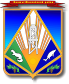 МУНИЦИПАЛЬНОЕ ОБРАЗОВАНИЕХАНТЫ-МАНСИЙСКИЙ РАЙОНХанты-Мансийский автономный округ – ЮграАДМИНИСТРАЦИЯ ХАНТЫ-МАНСИЙСКОГО РАЙОНАР А С П О Р Я Ж Е Н И Еот 29.08.2016                                                                                                № 854-р г. Ханты-МансийскО внесении изменений в распоряжениеадминистрации Ханты-Мансийскогорайона от 16.12.2013 № 1649-р«О создании Совета по вопросам развития инвестиционной деятельности при администрации Ханты-Мансийского района»В целях создания благоприятных условий для развития инвестиционной деятельности на территории Ханты-Мансийского района: Внести в приложение 2 к распоряжению администрации Ханты-Мансийского района от 16.12.2013 № 1649-р «О создании Совета                       по вопросам развития инвестиционной деятельности при администрации Ханты-Мансийского района» следующие изменения:Раздел 2 дополнить следующими пунктами:«2.8. Вовлечение инвесторов (включая субъектов малого и среднего предпринимательства) в разработку и реализацию политики по привлечению инвестиций, общественную экспертизу инвестиционных проектов.2.9. Рассмотрение инициатив бизнес-сообщества.2.10. Разработка рекомендаций по муниципальной поддержке инвестиционных проектов и процессов, стимулированию инвестиционной активности на территории муниципального образования.2.11. Формирование предложений по обеспечению взаимодействия участников инвестиционного процесса с органами государственной власти субъекта Российской Федерации и территориальными органами федеральных органов исполнительной власти.2.12. Рассмотрение результатов реализации инвестиционных проектов, включая     несостоявшиеся     и      неуспешные,     анализ     причин     неудачв их реализации.».2. Опубликовать настоящее распоряжение в газете «Наш район»                 и разместить на официальном сайте администрации Ханты-Мансийского района.3. Настоящее распоряжение вступает в силу после его официального опубликования (обнародования).4. Контроль за выполнением распоряжения возложить на заместителя главы администрации Ханты-Мансийского района Замятину Т.А.И.о. главы администрацииХанты-Мансийского района                                                                Р.Н.Ерышев